ГПОУ ЯО Ярославский колледж управления и профессиональных технологийЗадания для контрольной работыи методические рекомендации по ее выполнениюМДК02.02«. Оценка рентабельности системы складирования и оптимизация внутрипроизводственных процессов»Для студентов заочной формы обучения По специальности 38.02.03 Операционная деятельность в логистикеЯрославль 2019   Автор Мокеева О.Н. . преподаватель ГПОУ ЯО ЯКУиПТПояснительная запискаКонтрольная работа является одним из видов самостоятельной учебной работы студентов-заочников, формой контроля освоения ими учебного материала по дисциплине, уровня знаний, умений и навыков.Выполнение контрольной работы формирует  учебно-исследовательские навыки, закрепляет умение самостоятельно работать с первоисточниками, помогает усвоению важных разделов основного курса и программ дополнительного образования.Контрольная работа представляет собой основной вид самостоятельной работы студента в межсессионный период. Выполнение контрольной работы направлено на систематическое изучение и достаточно полное изложение соответствующей темы учебной дисциплины на основе указанных источников и при необходимости решение задач.Цели проведения контрольной работы по дисциплине «Оценка рентабельности системы складирования и оптимизация внутрипроизводственных процессов»:-  проверка и оценка знаний студентов,- получение информации о характере их познавательной деятельности, уровне   самостоятельности и активности, об эффективности форм и методов учебной деятельности.Задачей предмета является приобретение студентами знаний о оценке рентабельности системы складирования и оптимизации внутрипроизводственных процессов.В процессе изучения предмета каждый студент должен выполнить контрольную работу, которая выполняется после изучения литературы и ее осмысления. Контрольную работу следует выполнить самостоятельно, недопустимо механическое переписывание текста учебника.Изложение   ответов   должно   быть   логически последовательным и соответствовать вопросу контрольной работы. Контрольная работа выполняется по варианту, который соответствует последней цифре вашего шифра (кратно 5-и). При выполнении контрольной работы следует выполнять нормативные требования к ее оформлению в соответствии с Правилами о выполнении контрольных работ на заочном отделении. Работа должна сопровождаться графическими примерами по заданной теме. Задачи записываются в следующем виде: условия задачи,  подробный ход её решения, краткий ответ.Контрольные работы выполняются:- в электронном варианте для студентов, обучающихся  по учебным  планам, разработанным в соответствии с ФГОС 3-го поколения. Контрольная работа выполняется  на компьютере. Объем работы в печатной форме 5-10 страниц (включая титульный лист и список литературы) текста формата А-4, шрифт Times New Roman, 14 пт; интервал - полуторный. Поля: левое, верхнее, нижнее – 20 мм, правое -15 мм. Все чертежи, графики, рисунки и таблицы должны быть подписаны. Титульный лист для электронного варианта контрольной работы оформляется в соответствии с требованиями колледжа.Получив работу с неудовлетворительной рецензией, студент должен проанализировать замечания и сделать соответствующие выводы, дополнения и изменения. После этого работа вновь сдается на проверку.Рекомендуемая литература:Основные источники: Гаджинский А.М. Логистика: учебник –М.: 2016 Алесинская Т.В. Основы логистики. Общие вопросы  логистического               управления.  – М, 2014. Григорьева М.Н. Логистика: учебное пособие / М.Н. Григорьева, А.П. Долгова, С.А. Уварова — М.: Гардарики, 2016. – 463сИванов, Г.Г. Складская логистика: учебник / Г.Г.Иванов, Н.С.Киреева. — М.: Форум: ИНФРА-М, 2016. – 423 с.Логистика: учебное пособие/Б.А.Аникин и др.; под ред.Б.А.Аникина. — М.: ИНФРА-М, 2015. – 614 с. Волгин, В. В. Логистика приемки и отгрузки товаров: практическое пособие / В. В. Волгин. — М.:Дашков и К, 2016. – 333 с. Практикум по логистике: учеб. пособие / под ред. Б.А. Аникина. - М.: ИНФРА-М, 2017. – 280с. Журналы «Логистика», «Логинфо», «Риск», «Прикладной маркетинг», «Маркетинг», «Тара и упаковка», другие. Электронный ресурс «Основы планирования и организации логистического процесса в организациях» http://www.aup.ru/books/i011.htmЗадания для выполнения контрольной работы.Теоретическая часть. Раскрыть темы по вариантам.ВАРИАНТ № 1Складское хозяйство. Необходимость хранения в сфере обращения. Понятие, сущность и необходимость в материальных запасах. Склад понятия и роль в логистике. Виды и типы запасов. Виды складов, устройство склада. Зонирование складских помещений. Функционирование и классификация складов.ВАРИАНТ № 2Логистический процесс на складе. Функционирование логистики складирования. Подъемно-транспортное оборудование. Грузовая единица элемент сквозного логистического процесса.ВАРИАНТ № 3Сущность и необходимость упаковки в логистике. Особенности, функции и свойства упаковки. Маркировка виды, значение и принципы размещения. Определение типа упаковки, её плюсов и минусов, чтение маркировки. ВАРИАНТ № 4Понятие и сущность системы складирования.  Организация работы склада и его элементов Контроль за выполнением заказов и обеспечение обслуживания клиентов.ВАРИАНТ №5Последствия избыточного накопления. Базисные системы управления запасами. Регулирование запасов на складах. Механизмы и инструменты оптимизации запасов и затрат на их хранение. Методы регулирования запасов.Практическая часть. Решить задачи (для всех вариантов). Задача №1Рассчитать необходимую площадь склада. Исходные данные представлены в таблице 1 и 2. Ширина рабочего коридора работающих между стеллажами машин равна ширине стеллажного оборудования.        На складе работают 5 работников склада и 1 заведующий. Таблица 1– Укрупненные показатели расчетных нагрузок на 1м2 на участках экспедиции, приемки и комплектации Таблица 2 – Показатели для расчёта площади склада Основные формулы для решения задачи:1 Общая площадь помещения для хранения товаров:  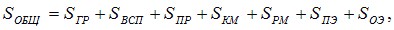 где Sгр – грузовая (полезная) площадь, т.е. площадь, занятая непосредственно под хранимыми товарами (стеллажами, штабелями и другими приспособлениями для хранения товаров);  Sвсп – вспомогательная площадь, т.е. площадь, занятая проездами и проходами, зазоры между поддонами, отступы грузов от стен, приборов отопления;  Sпр – площадь участка приемки;  Sкм – площадь участка комплектования;  Sрм – площадь рабочих мест, т.е. площадь в помещениях складов, отведенная для оборудования рабочих мест складских работников;  Sпэ – площадь приемочной экспедиции;  Sоэ – площадь отправочной экспедиции.  2 Определение грузовой площади. Формула для расчета грузовой площади склада имеет вид: 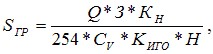 где Q – прогноз годового товарооборота, руб./год;  З – прогноз величины товарных запасов (средний запас), дней оборота;  Кн – коэффициент неравномерности поступления товара на склад (от 1, 2 до 1, 5);  Киго – коэффициент использования грузового объема склада;  Cv – средняя стоимость одного кубического метра хранимого на складе товара, руб./м3;  H – высота укладки грузов на хранение, м;  254 – количество рабочих дней в году.  Величины Q и З определяются на основе прогнозных расчетов.  Коэффициент неравномерности загрузки склада определяется как отношение грузооборота наиболее напряженного месяца к среднемесячному грузообороту склада. В проектных расчетах К принимают равным 1,1-1,3 (приемка – 1,3; отпуск – 1,2). 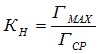 Где Гмах – грузооборот максимальный;  Гср – грузооборот средний.  Коэффициент использования грузового объема склада характеризует плотность и высоту укладки товара и рассчитывается по формуле: 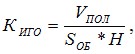 где Vпол – объем товара в упаковке, который может быть уложен на данном оборудовании по всей его высоте, м3;  Sоб – площадь, которую занимает проекция внешних контуров несущего оборудования на горизонтальную плоскость, м2;  H – высота укладки груза, м.  Расчет Киго для стеллажей в случае хранения товаров на поддонах Киго = 0,64, при хранении без поддонов Киго = 0,67. Площадь проходов и проездов (Sвсп) определяется после принятия варианта механизации и зависит от типа использованных в технологическом процессе подъемно-транспортных машин. Если ширина рабочего коридора работающих между стеллажами машин равна ширине стеллажного оборудования, то площадь проходов и проездов будет равна грузовой площади. Площади участков приемки и комплектования (Sпр и Sкм) рассчитываются на основании укрупненных показателей расчетных нагрузок на 1 м2 площади на участках приемки и комплектования.  Площади участков приемки и комплектования рассчитываются по следующим формулам: 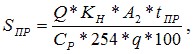 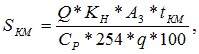 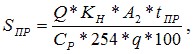 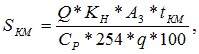 где Q – прогноз годового товарооборота, руб./год;  A2 – доля товаров, проходящих через участок приемки склада, % (среднегодовой, или в зависимости от шкалы измерения);  A3 – доля товаров, подлежащих комплектованию на складе, % (в зависимости от шкалы измерения);  q – вес 1 м2 укрупненные показатели расчетных нагрузок на 1 м2 на участках приемки и комплектования, т/м3 (средняя);  tпр – число дней нахождения товара на участке приемки;  tкм – число дней нахождения товара на участке комплектования;  Ср – примерная стоимость 1 т хранимого на складе товара, руб./т.  Площадь рабочих мест (Sрм). Рабочее место заведующего складом составляет 12 м2. При штате работников склада до 3-х человек площадь служебных помещений принимается 5 м2, при штате 3-5 человек – по 4 м2, при штате более 5 человек – по 3, 25 м2.  Площадь, которая отводится для рабочих мест товароведов, определяется как: 	р = р1 * н,  	 	 	 	 	 где р1 – площадь одного рабочего места (2,3 – 2,5 м2 на одного работника); н – количество работников. Площадь приемочной экспедиции (Sпэ). Размер площади приемочной экспедиции определяют по формуле: 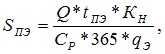 где Кн – коэффициент неравномерности поступления товара на склад (от 1, 2 до 1, 5); Ср – примерная стоимость 1 т хранимого на складе товара, руб./т (эту величину можно исключить из формулы)  Q – прогноз годового товарооборота, руб./год (годовое поступление товаров на склад);  tпэ – число дней, в течение которых товар будет находиться в приемочной экспедиции;  qэ – вес 1 м3, т/м2 или нагрузка на 1 м2 площади (принимается 0, 25 от средней нагрузки на 1 м2 полезной площади q по складу).  Значение дней можно брать 360. 9 Площадь отправочной экспедиции (Sоэ) используется для комплектования отгрузочных партий. Размер площади определяется по формуле: 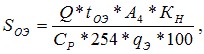 где tоэ – число дней, в течение которых товар будет находиться в отправочной экспедиции.  Задача 2 (ситуация).       Продумайте рациональную систему складирования на действующем складе, используемом для хранения продукции хозяйственного назначения (стиральный порошок, мыло, моющие и чистящие средства и т.д.). Товары реализуются различным предприятиям розничной сети в крупном городе. Склад представляет собой одноэтажное здание прямоугольной формы с размерами 60х18 м и высотой 9м. № варианта Наименование товарной группы Средняя нагрузка в т/м2 при высоте укладки 1 м (вес одного м3 товара в упаковке, т) 	1. 	 Консервы мясные 0,90 	2. 	 Консервы рыбные 0,85 	3. 	 Сахар 0,70	4. 	 Кондитерские изделия 0,40 	5. 	 Чай натуральный 0,30	6. 	 Мука 0,80 	7. 	 Крупа и бобовые 0,65 	8. 	 Макаронные изделия 0,30 	9. 	 Водка 0,50 10.  Коньяк 0,50 11.  Шампанское 0,40 12.  Пиво в стеклянных бутылках по 0,5 л 0,60 13.  Б/алкагольные напитки в стеклянных бут. по 0,5 л 0,60 Показатель Обозначение Единица измерения Значение показателя Прогноз годового товарооборота Q руб/год 7 000 000 Прогноз товарных запасов З дней оборота 25Коэффициент неравномерности загрузки склада Kн - 1,2 Коэффициент использования грузового объѐма склада Kиго - 0,60Примерная стоимость 1 м3 хранимого на складе товара Cv руб/м куб. 300Примерная стоимость 1 т хранимого на складе товара Cp руб/т 550 Высота укладки грузов на хранение (стеллаж) H м 3 Доля товаров, проходящих через участок  приѐмки  A2 % 70 Доля товаров, подлежащих комплектации на складе A3 % 80 Доля товаров, проходящих через отпр. экспедицию A4 % 50 Укрупнѐнный показатель расчѐтных нагрузок на 1 м кв. на участках приѐмки и комплектования q т/м кв. Данные из табл. 1 Укрупнѐнный показатель расчѐтных нагрузок на 1 м кв. экспедиций qэ т/м кв. Данные из табл.1 Время нахождения товара на участке приѐмки tпр дней 0,5 Время нахождения товара на участке комплектования tкм дней 1Время нахождения товара в приѐмочной экспедиции tпэ дней 1 Время нахождения товара в отправочной экспедиции tоэ дней 1 